Форма заявки на участие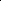 Оргкомитет конференции:Председатель – Малков Н.Г., к.т.н., доцент,ректор Вологодской ГМХА им. Н.В. ВерещагинаЧлены оргкомитета:Виктория Шолохова, председатель исполнительного советаЕвразийского Союза Академической Мобильности и международного сотрудничества (Действительный член Международной ассоциации научно-образовательных учреждений "Аграрный Университетский Комплекс") г. Прага, Чешская РеспубликаДитрих Дарр, доктор, профессор агробизнеса, университета прикладных наук Рейн-Ваал, г. Клеве, ГерманияСаскевич П.А., д. с-х.н., профессор, ректор Белорусской  государственной орденов Октябрьской Революции и Трудового Красного Знамени сельскохозяйственной академия, г. ГоркиКузин А.А., к.т.н., доцент, проректор по науке Вологодской ГМХА им. Н.В. Верещагина                                                 Программный комитет конференции:Председатель- Шилова И.Н., к.э.н., доцент, зав. кафедрой экономики и менеджмента Вологодской ГМХА им. Н.В. ВерещагинаЧлены программного комитета:Лагун А.А., к.э.н., доцент кафедры экономики и менеджмента Вологодской ГМХА им. Н.В. ВерещагинаРоскова О.А., к.э.н., доцент кафедры экономики и менеджмента Вологодской ГМХА им. Н.В. ВерещагинаРодионова Т.Г., к.э.н., доцент кафедры экономики и менеджмента Вологодской ГМХА им. Н.В. ВерещагинаНаш адрес:160555,  г. Вологда, с. Молочное, ул. Пролетарская, 5ФГБОУ ВО Вологодская ГМХА, кафедра экономики и менеджментаТел. (8172) 526-493e-mail: region-APK@mail.ruМинистерство сельского хозяйства РФФГБОУ ВО ВОЛОГОДСКАЯ ГОСУДАРСТВЕННАЯ МОЛОЧНОХОЗЯЙСТВЕННАЯ АКАДЕМИЯ ИМЕНИ Н.В. ВЕРЕЩАГИНАБЕЛОРУССКАЯ ГОСУДАРСТВЕННАЯ ОРДЕНОВ ОКТЯБРЬСКОЙ РЕВОЛЮЦИИ И ТРУДОВОГО КРАСНОГО ЗНАМЕНИ СЕЛЬСКОХОЗЯЙСТВЕННАЯ АКАДЕМИЯЕВРАЗИЙСКИЙ СОЮЗ АКАДЕМИЧЕСКОЙ МОБИЛЬНОСТИ И МЕЖДУНАРОДНОГО СОТРУДНИЧЕСТВА, ЧЕШСКАЯ РЕСПУБЛИКАУНИВЕРСИТЕТ ПРИКЛАДНЫХ НАУК РЕЙН-ВААЛ,  ГЕРМАНИЯИнформационное письмоI МЕЖДУНАРОДНАЯ НАУЧНО-ПРАКТИЧЕСКАЯ СТУДЕНЧЕСКАЯ КОНФЕРЕНЦИЯ-КОНКУРС«Современные проблемы и  перспективы развития агропромышленного комплекса»	20 ноября 2018 годаВологда – Молочное2018I Международная научно-практическая студенческая конференция-конкурс «СОВРЕМЕННЫЕ ПРОБЛЕМЫ И ПЕРСПЕКТИВЫ РАЗВИТИЯ АГРОПРОМЫШЛЕННОГО КОМПЛЕКСА», 20 ноября 2018 г.Цель конференции: представление и обсуждение результатов научных исследований молодых ученых по актуальным вопросам  развития агропромышленного комплексаФорма участия: очная, очная в режиме on-line, заочная. По итогам конференции публикуется сборник трудов, который будет доступен в электронной версии, размещён в научной электронной биб-лиотеке elibrary.ru и зарегистрирован в наукометрической базе РИНЦ (Российский индекс научного цитирования). При всех формах участия выдается сертификат.Условия участия: приглашаются студенты, магистранты, аспиранты высших учебных заведений. Организационный взнос за участие в конференции-250 рублей.Для участия в конференции необходимо предоставить заявку и название статьи на электронную почту region-APK@mail.ru до 25 июня 2018 года (по московскому времени до 23 часов).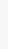 Прием статей осуществляется до 15 октября 2018 года.НАПРАВЛЕНИЯ КОНФЕРЕНЦИИ:Требования к оформлению тезисов докладовМатериалы должны содержать результаты НИР и отражать: цель, актуальность, научную новизну, личный вклад автора (авторов), перспективы реализации полученных результатов;Текстовый редактор – MicrosoftWord версии 2003; формат А4; ориентация книжная; нумерация страниц не ведется; шрифт – TimesNewRoman; кегль – 14 пт; межстрочный интервал – 1,0; поля зеркальные: верхнее, нижнее – 3 см, внутри, снаружи – 2 см; абзацный отступ – 1,25 см; выравнивание текста – по ширине;Таблицы оформляются кеглем 12 пт. Иллюстративные материалы (рисунки, схемы, диаграммы) должны быть четкими, черно-белыми или цветными. Название и номера рисунков указываются под рисунками, названия и номера таблиц – над таблицами (по-центру, без учета абзацного отступа);Список литературы оформляется согласно ГОСТ 7.1-2003, размещается в конце текста и отделяется от него пустой строкой. Ссылки на литературные источники в тексте приводятся в квадратных скобках [1], [2];Статье присваивается индекс УДК, который указывается в левом верхнем углу;Название статьи набирается по центру строки прописными буквами без переноса слов; ниже через интервал в правом углу строчными буквами курсивом – фамилия, имя, отчество автора (авторов) полностью и форма обучения, на следующей строке – фамилия, имя, отчество научного руководителя с указанием (при наличии) ученой степени и ученого звания; ниже сокращенное название учебного заведения и город; ниже с абзацного отступа аннотация и ключевые слова; далее, через интервал – текст; после текста через интервал – список литературы. Для заголовков: статьи, аннотации, ключевых слов, списка литературы, а так же  фамилии, имени, отчества авторов и руководителей использовать полужирное начертание. Пример оформления смотреть нижеОбразец оформления тезисов: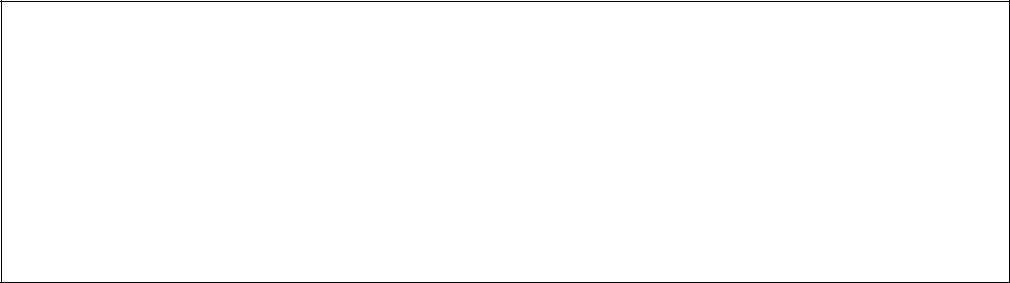 УДК 631.816:631.421СОВЕРШЕНСТВОВАНИЕ ОРГАНИЗАЦИИ УПРАВЛЕНИЯ В ООО «ЗАРЯ»Петров Андрей Евгеньевич, студент-бакалаврБовыкина Марина Григорьевна, науч.рук.,канд.экон.наук,доцентФГБОУ ВО Вологодская ГМХА, г. Вологда-МолочноеАннотация: Текст ТекстТекстТекстТекстТекст (3-4 предложения)Ключевые слова: Текст, Текст, Текст (5-6 слов или словосочетаний)ТекстТекстТекстТекстТекстТекстТекстТекстТекстТекстТекстТекстТекстТекстТекстТекстТекстТекстТекстТекстТекстТекстТекстТекстТекстТекстТекстТекстСписок литературы1.- Объём статьи – до 3 страниц машинописного текста;- Один автор может предоставить только одну статью;- От одного научного руководителя принимается не более 3-х студенческих статей;- Ответственность за освещение материалов несут авторы докладов и их научные руководители;- Материалы, не соответствующие требованиям к содержанию и оформлению, не принимаются и не публикуются;Редакционная комиссия имеет право после рассмотрения отклонить представленные материалы (о чем будет сообщено в срок до 1 ноября 2018 года).Программа конференции с указаниемвыступающих и времени работы каждой секции будет размещена на сайте академии 10 ноября 2018года.В рамках работы конференции состоится конкурс докладов по следующим номинациям:- «За новаторские решения практических задач»- «За глубину анализа теоретических аспектов исследования»ФИО участника (полностью)Ф.И.О  научного  руководителя  полностью)- ученая степень, звание (при наличии)- занимаемая должность- кафедраОрганизация   (сокращенное   и   полноенаименование)Контактный телефон:- участника- научного руководителяE-mail- участника- научного руководителяНаправление конференцииНазвание докладаФорма участия- выступление с докладом и публика-(выбрать один вариант)ция в сборнике (очная)-  выступление  с  докладом  в  режимеon-line и публикация в сборнике (оч-ная)-  публикация  в  сборнике  материаловконференции (заочная)-  выступление без публикацииНеобходимость в общежитии- требуется, не требуется, срокиНазвание секцииТелефонОтветственное лицоОбеспечение устойчивого развития отраслей АПК (8172) 526-493Лагун Анна Алексеевна, к.э.н., доцент кафедры экономики и менеджментаПовышение экономической эффективности производства молока (8172) 526-493Шилова Ирина Николаевна, к.э.н., доцент кафедры экономики и  менеджментаПроблемы финансирования и учета в АПК(8172) 526-493Роскова Ольга Анатольевна, к.э.н., доцент кафедры экономики и менеджментаМенеджмент и маркетинг в АПК: современные подходы, технологии, опыт (8172) 526-493Родионова Татьяна Георгиевна, к.э.н., доцент кафедры экономики и менеджмента